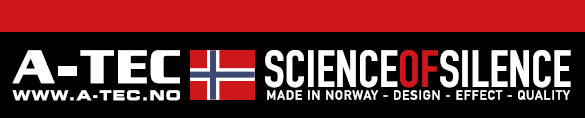 Na základě celé řady dotazů ohledně správné volby tlumiče pro danou zbraň, jejich životnosti, údržbě apod., jsme pro Vás společně s výrobcem připravili průvodce nabídkou firmy A-TEC, který společně s katalogem v ČJ, zde můžete stáhnout, nabízí ucelený přehled a odpovědi na řadu otázek. Neváhejte i navštívit přímo stránky výrobce www.a-tec.no 
A-TEC patří nejen v Evropě jednoznačně k nejprodávanějším a nejosvědčenějším značkám na trhu, s více jak 20ti letou praxí, kvalitou a renomé. A-TEC je čistě specializovaným výrobcem tlumičů, s vlastní špičkovou výrobou, vývojem a měřící laboratoří.A-TEC nabízí komplexní sortiment tlumičů pro lovce, sportovní střelce a profesionály A-TEC investuje do výzkumu a vývoje tlumičů okolo 1 mil EUR ročně..!A-TEC je Evropským lídrem na trhu tlumičů hluku se 100% garancí kvality a zárukamidíky specializaci a množství vyráběných tlumičů jsou kvalita a pořizovací ceny pro drtivou většinu výrobců nedosažitelné.Účel Tlumiče slouží ke snížení hlukové zátěže při výstřelu. Jsou primárně koncipovány pro NAD zvukové střelivo. Použití podzvukového střeliva vyjma .22LR, 9mm Luger a .45 ACP sebou nese výrazná specifika použití vzhledem k účinnosti a trajektorii letu střely, která opouští hlaveň s rychlostí pod rychlostí zvuku...Kvalitně vyrobený tlumič mimo to, že účinně snižuje hlukovou zátěž i snižuje zpětný ráz a většinou i zlepšuje soustřel zbraně. Instalací tlumiče se posouvá nástřel zbraně, ve většině případů o cca 3-5 cm v ose dolu na 100 m, ale NENÍ to pravidlem. Nicméně v drtivé většině případů to tak je.Posouzení „kvality“ tlumičeHlavním parametrem je účinnost tlumiče. To o kolik se sníží jeho použitím hodnota hluku. Je to exaktní údaj, který je získán měřením za definovaných podmínek na certifikovaném přístroji. Certifikovanými přístroji a měřící laboratoří by měl disponovat každý seriózní výrobce a platné certifikáty by pro něj neměl být problém poskytnout…Účinnost se pak vztahuje i k rozměrům a hmotnosti tlumiče… Jednoduše řečeno, „ideální“ je tlumič, který je lehký, kompaktní a má vysokou účinnost.Dalším zajímavým parametrem je i účinnost na první studenou ránu. Někdo si občas pomáhá, pro lepší účinnost na první 1-3 rány namočením tlumiče do vody..  Takže v zásadě sledujte účinnost ve vztahu k délce, průměru a hmotnosti tlumiče..!Údržba Péče o tlumič je v mnoha ohledech stejná jako péče o hlaveň, resp. její vývrt. Základem je prevence koroze a následné eroze, zbavení hrubých nečistot, namazání závitu, skladování v suchém stabilním prostředí a v poloze kdy tlumičem může proudit okolní vzduch tedy "v leže". Je vhodné tlumič demontovat co nejdříve po střelbě. K údržbě bude zpracován podrobný návod, který bude ke každému produktu přiložen.Velikou výhodou tlumičů A-TEC je jejich modulový systém (mimo modelu WAVE a WAVE Carbon), který jednak umožňuje přizpůsobit si délku tlumiče momentálním potřebám a aplikacím a výrazně usnadňuje údržbu a čištěníObecně se nedoporučuje čištění tlumičů A-TEC např. v ultrazvukových čističkách. Vniřky tlumičů A-TEC jsou opatřeny speciálním antikorozním povlakem, který by mohl být tímto procesem narušen a poškozen.Životnost Tento parametr je poměrně zavádějící a opět stejně jako u hlavně závisí na údržbě, stylu používání a celkovém přístupu. Stejně jako hlaveň lze špatným přístupem "zničit" nebo výrazně a nevratně zhoršit její parametry po pár stech ranách, lze toto samozřejmě dokázat i u tlumiče.. Naopak někdo bude mít při správné údržbě zbraň/hlaveň se špičkovými parametry s ohledem na ráži plně funkční po desítky tisíc výstřelů..  Tlumiče A-TEC jsou jednoduše řečeno koncipovány na životnost dané hlavně v dané ráži. Pro příklad u ráže .22LR vysoce na 20 000 výstřelů, u ráže např. .308 Win a pod. nad 10 000 výstřelů atd.A-TEC Integral Integrované tlumiče, které zatím nejsou zařazeny v ceníků, ale jejichž dovoz také připravujeme. Nyní se řeší zajištění potřebných puškařských úprav na hlavni, které jsou nutné pro instalaci a správnou funkci tohoto tlumiče. Výhodou je kompaktnost daného kompletu a jsou určeny pro opakovací lovecké a sportovní zbraně. https://www.youtube.com/watch?v=NldxDXTTvVc A-TEC A12 Tlumič pro brokové samonabíjecí a opakovací zbraně, který se upíná přes zahrdlení (choke) a není v ceně tlumiče!!Maximální povolené použití je ráže 12x70mm, s navážkou 42g broků velikosti do 3,5mmNepoužívá se střelivo se zvýšeným výkonem nebo přebíjené!!https://www.youtube.com/watch?v=iYDvLhpB8XIA-TEC Optima Modely Optima 60 a 45 jsou určeny pro lovecké a sportovní opakovací, samonabíjecí zbraně, bez předních mířidel. Tlumič jde o 8cm zpět přes hlaveň a přidává tak pouze 15cm k celkové délce zbraně. Přední modul tlumiče je výměnný a lze tak mít jeden tlumič s výměnou sadou modulů pro různé ráže.Model Optima Front je určen pro zbraně s předními mířidly a celou svojí délkou jde dopředu před ústí, opět lze měnit přední modul za modul pro jiné ráže.Model Optima Flow je určen speciálně pro samonabíjecí lovecké a sportovní zbraně. Technologie A-FLOW snižuje tlak a tok plynů zpět směrem k výchozímu okénku zbraně. Nejde zpět přes hlaveň a lze měnit přední modulA-TEC PMM-45 a PMM-6 Tzv. "impulzní" tlumiče určené pro samonabíjecí krátké zbraně odpovídající ráže, které svojí konstrukcí zajišťují spolehlivou funkci odemykání a uzamykání systému samonabíjecích pistolíTlumiče jsou modulové, takže je možné odebírat moduly pro zmenšení celkové délky, případnému do vyvážení tlumiče a lepší údržbu a čištěníhttps://www.youtube.com/watch?v=HikrYa5MIh8A-TEC H2 a H2 Mega  Bezkonkurenčně nejžádanější a nejprodávanější model. H2 je modulový tlumič, který je určen pro opakovací, samonabíjecí, lovecké a sportovní zbraně bez předních mířidel. Jde 8cm zpět přes hlaveň a přidává pouze 15cm se všemi 3 moduly k celkové délce zbraně! Jednotlivé moduly lze jednoduše odebírat a docílit tak ještě kompaktnějšího setu zbraně a tlumiče, což může být výhodné např. při naháňkách, dosledech apod.Model H2 Mega je pouze větší a je určen pro lepší účinek např. u ráží magnum apod.https://www.youtube.com/watch?v=joO_XDBxwOAA-TEC tlumiče pro malorážky Tlumiče Wave a Wave Carbon jsou nerozebíratelné, kompozitní tlumiče, které nejsou ohroženy korozí/erozí a k jejich údržbě stačí pouze občasné namazání/prostříknutí závitu přípravkem WD40. Jejich účinnost je perfektní i po vystřelení více jak 20 000 výstřelů. Jsou určeny pro dlouhé, krátké, opakovací i samonabíjecí zbraněTlumiče CMM-6 jsou rozebíratelné, modulové a jejich údržba je stejná jako u všech ostatních modulových tlumičůA-TEC MP7 Speciální tlumiče pro specifickou zbraň vyrobené ve spolupráci s Heckler a Koch pro jejich MP7A-TEC AR Tlumiče vyrobeny pro moderní samonabíjecí sportovní pušky, kde je předpoklad vyšší zátěže intenzivní střelbou v samonabíjecím režimu, než je tomu např. při lovu. Především jsou určeny pro zbraně typu AR-15/MSR-15 a AR-10/MSR-10 apod. Model AR40-3 se závitem M14x1 je vhodný např. pro civilní varianty  pušky vz.58Tyto tlumiče budou nabízeny s příslušnými závity i pro pušky Bren 2, AUG atd..Modulové tlumiče se všemi výhodami snažší údržby a čištěníA-TEC SMG Modulové tlumiče určeny pro samonabíjecí karabiny na pistolové náboje. Bude dodáván např. i pro karabiny EVO, Stribog, Heckler Koch, PCC atd.A-TEC MarksmanNovinka pro profesionální využití, především u ostřelovacích pušek. Upínání přes unikátní úsťovou brzdu Marksman Break, která není v ceně.Veškeré výhody modulového tlumiče vč. snazšího čištění a údržby.Tlumič přidává na délce pouze 155mmhttps://youtu.be/1mNnDT4HUGE A-TEC PRS 3 MODHybridní tlumič, pro sportovní, taktické, opakovací pušky na přesnou střelbu na dlouhé vzdálenosti, který kombinuje tlumič s úsťovou brzdou. Úsťová brzda navíc významně snižuje zpětný ráz zbraněModuly umožňují přizpůsobit celkovou délku tlumiče momentálním potřebám a zjednodušuje údržbu a čištěníA4Datasheet_A-TEC-PRS.pdf (a-tec.no)A-TEC A-FLOW TOP v technologii výroby tlumičů, určený pro extrémní zatížení ve full auto režimech střelby Unikátní technologie A-FLOW významně snižuje tlak a tok plynů zpět směrem k výchozímu okénku zbraně.https://www.youtube.com/watch?v=yEb-YShx8hkSystém A-LOCK
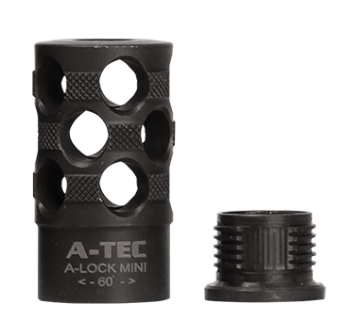 A-LOCK adaptér našroubujete na Váš závit na hlavni. Na tento adaptér můžete upnout i úsťovou brzdu A-BREAK a samozřejmě i tlumič, který nemusíte šroubovat, ale pouze nasunete a pootočením o 60° uzamkneteInstalaci A-LOCK Mini svěřte puškaři.Délka závitu na hlavni by neměla být delší než 15mm pro správnou funkci celého systému !!https://www.youtube.com/watch?v=hf-7qhthfoY